Rafał Niburski						  Szczecin, 30.11.2017 r.radny Rady MiastaZapytanieNa prośbę mieszkańców, wnoszę o likwidację betonowego słupa ogłoszeniowego na skrzyżowaniu ul. Ciasnej i Granitowej. Słup nie jest wykorzystywany a znacznie ogranicza widoczność osobom wyjeżdżającym z punktu przedszkolnego na ruchliwą ul. Granitową.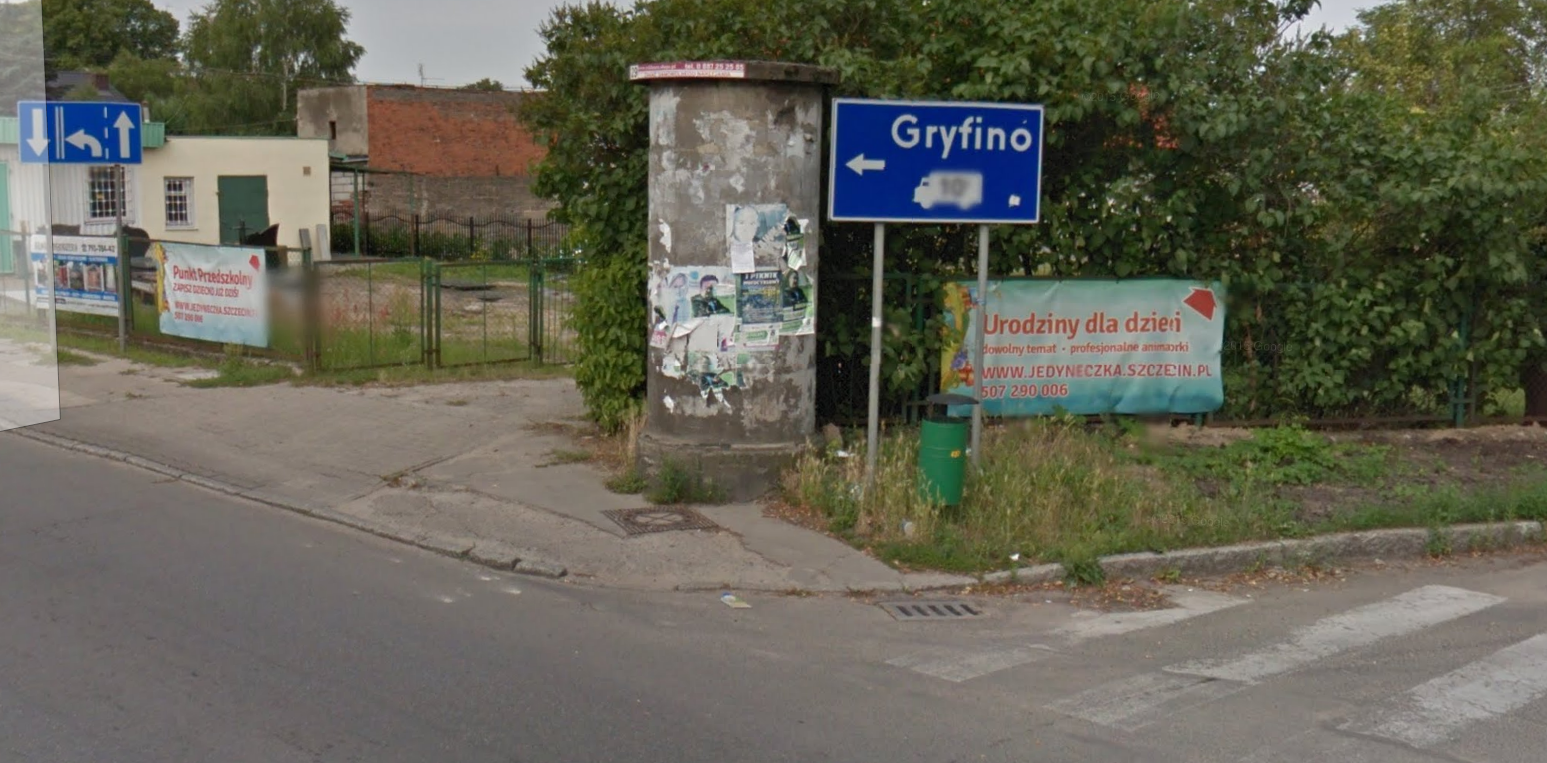 